INDICAÇÃO Nº 662/2021Excelentíssimo Senhor Presidente.Nobres Vereadores.	O Vereador LUIZ MAYR NETO apresenta a Vossa Excelência a presente INDICAÇÃO, nos termos do art. 127 e seguintes do Regimento Interno, para o devido encaminhamento a Exma. Sra. Prefeita Municipal para as providências cabíveis, nos seguintes termos:Realizar corte de mato e poda de árvores no balão de cruzamento da Rua Ângelo Barbisan com a Av. Joaquim Alves Correa.JUSTIFICATIVAConforme reivindicado por munícipes e constatado pelo gabinete (fotos em anexo), é necessário o corte de mato e a poda de árvores no balão de cruzamento da Rua Ângelo Barbisan com a Av. Joaquim Alves Correa. Por se tratar de um balão, há o cruzamento de vias no local e o mato, os galhos de árvores e arbustos impedem a visão clara dos motoristas no momento de acessar as vias perpendiculares, podendo ocasionar graves acidentes, principalmente a noiteValinhos, 19 de março de 2021.___________________________LUIZ MAYR NETOVereador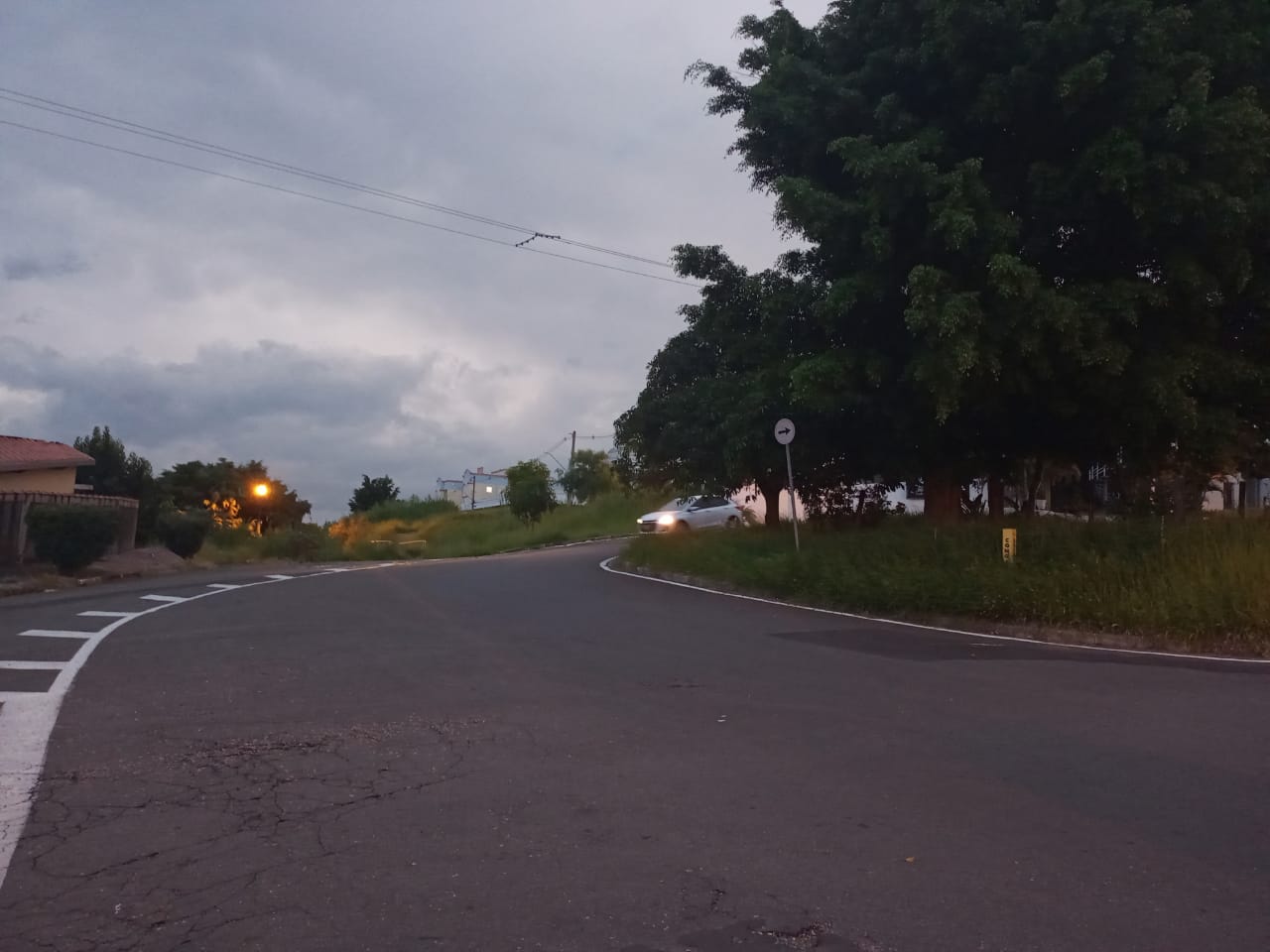 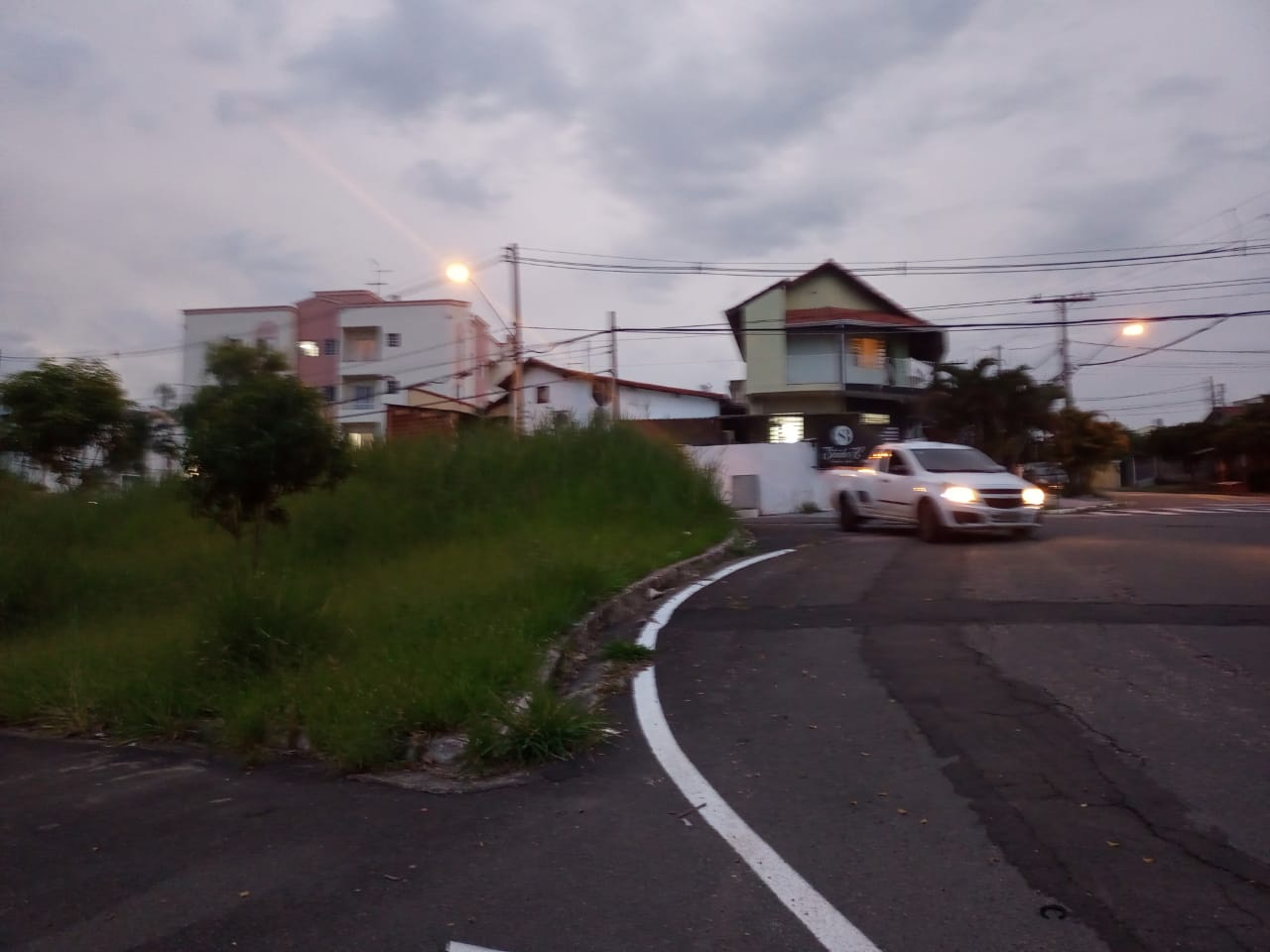 